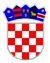 	REPUBLIKA HRVATSKAVUKOVARSKO-SRIJEMSKA ŽUPANIJAOPĆINA NEGOSLAVCIOpćinsko vijećeKLASA: 400-08/20-01/06URBROJ: 2196/06-01-20-01Negoslavci, 28.12.2020. godine	Na temelju članka 19. st. 2 Statuta Općine Negoslavci („Službeni vjesnik“ VSŽ br. 04/20) Općinsko vijeće Općine Negoslavci na svojoj redovnoj sjednici održanoj 28.12.2020. godine donosiProgram demografskih mjera Općine Negoslavci za 2021. godinuI	Programom demografskih mjera donosi se radi rješavanja problematike demografskog stanja na području Općine Negoslavci. Općina planira poticati stambeno zbrinjavanje mladih i mladih obitelji te stvoriti preduvjete za otvaranje novih radnih mjesta ulaganjem u razvoj zajednice radi poboljšanja uvjeta života svih stanovnika na području Negoslavaca.II	Za ostvarenje Programa demografskih mjera u 2021. godini za područje Općine Negoslavci planira se:Darovnice za novorođenčad i ostale pomoći za novorođenčad		30.000,00 knStipendije i školarine učenika i studenata 					25.000,00 knJednokratne naknade za pomoć mladima i mladim obiteljima 	          250.000,00 knNaknade za pomoć poduzetnicima na području Općine Negoslavci           250.000,00 knUKUPNO: 									         555.000,00 knIII	Pod pojmom poticanja stambenog zbrinjavanja podrazumijeva se sufinanciranje kupovine stambenog objekta na području Općine Negoslavci pojedinačno po korisniku do 25.000,00 a sveukupno u proračunskoj 2021. godini 250.000,00 kn.Uvjeti, kriteriji te postupak za realizaciju programa jednokratnih naknada za stambeno zbrinjavanje i naknada gospodarstvenicima na području Općine Negoslavci propisano je posebnim pravilnicima Općinskog vijeća a na temelju Javnog poziva koji će biti raspisan u 2021. godini.IV	Ovaj Program stupa na snagu dan nakon dana objave u Službenom glasniku Općine Negoslavci, a primjenjuje se od 01.01.2021. godine.Predsjednik Općinskog vijeća:Miodrag Mišanović